Vplyvy mletia na zloženie múkyMúka sa vyrába  mletím zŕn, pšenice a raži v mlynských valcových stoliciach. Z jednotlivých stolíc sa získava múka rozličného vymletia.Obilie sa môže mlieť v podstate dvojakým spôsobom: na vysoko (rozomlieľaním na mlecích stoliciach) na plocho (zomletie celého zrna naraz medzi mlecími kameňmi)  Výškou vymletia sa vyjadruje výťažnosť múk zo 100 kg obilia, napríklad 80% výťažnosť znamená, že zo 100 kg obilia sa získa 80 kg múky.Na biologickú hodnotu múk nemajú vplyv len jednotlivé zložky zrna v múke, ale aj technológia mletia.Výšky vymletia vplývajú na sfarbenie aj chuť múky.Podľa spôsobu vymieľania múku poznáme:– vysoko vymletá múka (výťažnosť 80-82%) – tmavšia farba, nižšia trvanlivosť, horšia stráviteľnosť, vyššia biologická hodnota– nízko vymletá múka (výťažnosť 40-60%) – biela, lepšie stráviteľná, má vyššiu trvanlivosť, lepšiu pečivosť, nižšiu biologickú hodnotu– celozrnná múka – vymletie až na 97%, má vyššiu biologickú hodnotu, no je ťažšie stráviteľná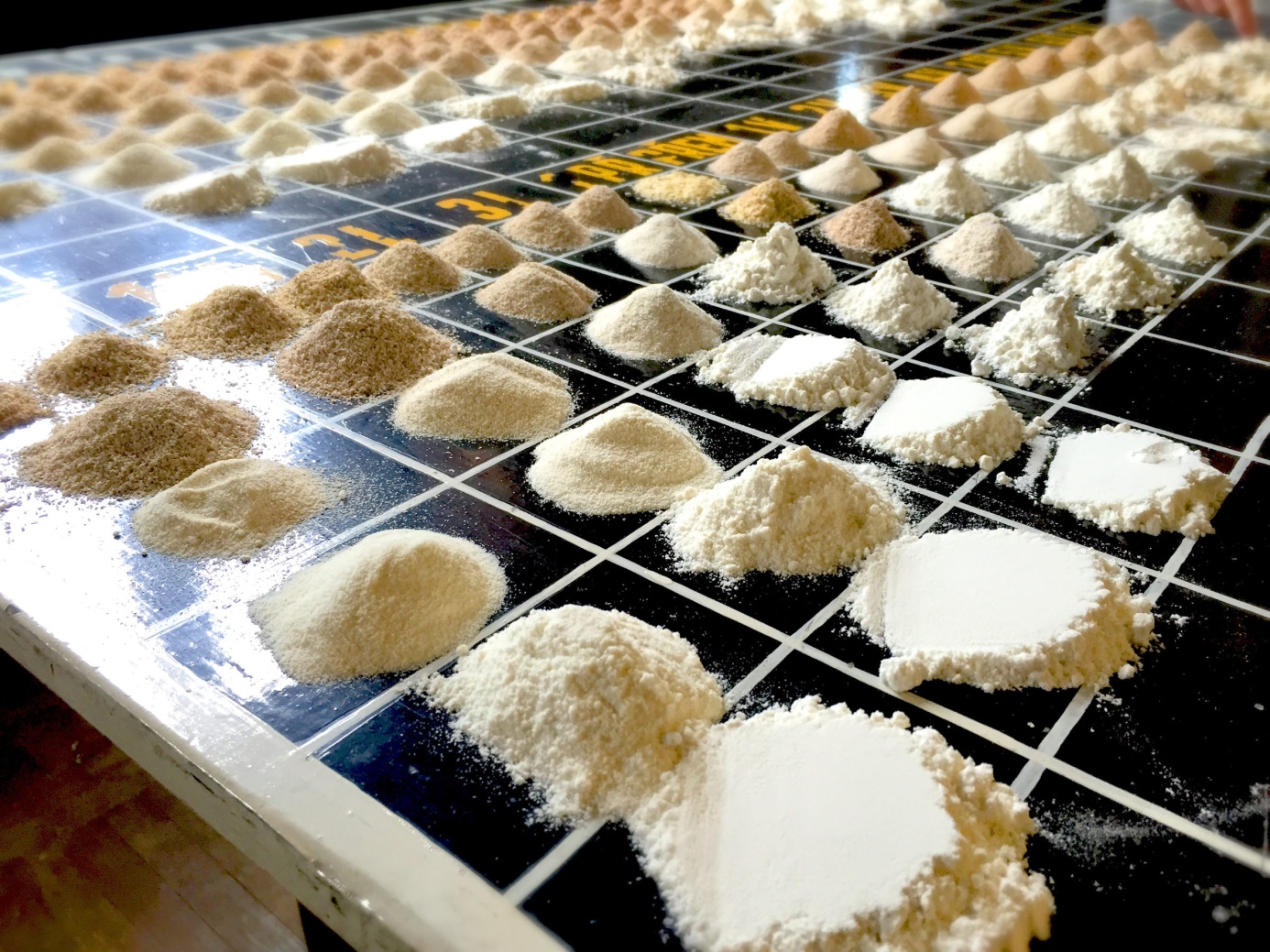 